Township of Long Hill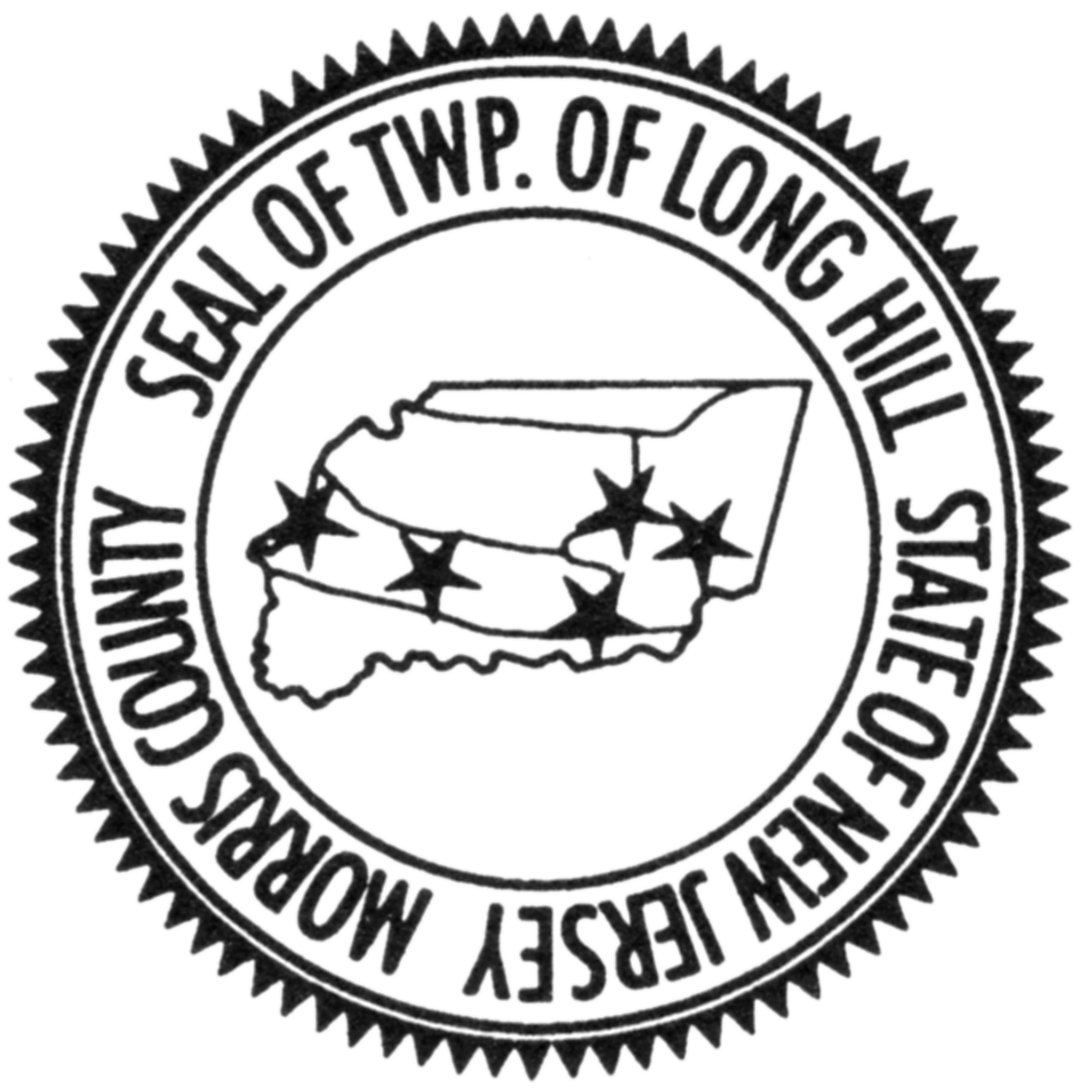 915 Valley RoadGillette, NJ  07933908.647.8000	x219, x267PRESS RELEASEANNUAL MEMORIAL DAY OBSERVANCE AND PARADELong Hill Township will coordinate the annual Memorial Day Observance Parade on Monday, May 31, 2021.  A parade up Main Avenue in Stirling will conclude with a ceremony at the war monuments on the front lawn of Central School.  This parade is currently being planned as a “vehicle-only” parade due to the pandemic.  As we move closer to the event date, this may be adjusted.Letters of invitation are currently being mailed to local organizations inviting them to participate to enhance the celebration.  If there is any organization that would like to participate in the ceremony or parade of vehicles, please contact Lisa Scanlon, Parks & Recreation Director.  We would also like for our local veterans to let us know if they will be attending the ceremony as we would like to recognize them.  The parade of vehicles will start at approximately 9:30am on Main Avenue and proceed north to Central School for a brief ceremony.  During this ceremony, we will pay reverence to those who gave the ultimate sacrifice so that we may enjoy the freedoms we do today.By joining us in this observance, you will be honoring those who served our country in both World Wars and in past and present conflicts.  This event will also serve as an excellent history lesson for our children.Lisa ScanlonDirector, Parks & Recreation						recreation@longhillnj.gov908.647.8000 x 219							